Oggetto [FLC CGIL] Disegno di Legge di Bilancio 2021 e settori della conoscenza: schede di lettura del 30/11/2020 11:50:20Protocollo 0009131/E del 30/11/2020 - II.10 - Rapporti sindacali, contrattazione e Rappresentanza sindacale unitaria (RSU)Data ed ora messaggio: 30/11/2020 11:50:20
Oggetto: [FLC CGIL] Disegno di Legge di Bilancio 2021 e settori della conoscenza: schede di lettura
Da: "conoscenzanews@flcgil.it" <conoscenzanews@flcgil.it>
A: tpic83300l@istruzione.it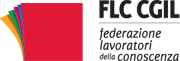 Disegno di Legge di Bilancio 2021:
le nostre schede di letturaIl 18 novembre il Governo ha presentato presso la Camera dei deputati il ddl 2790 relativo al Bilancio di previsione dello Stato per l’anno finanziario 2021 e al bilancio pluriennale per il triennio 2021-2023. Successivamente, il Presidente della Camera ha disposto il 20 novembre lo stralcio di ben 26 articoli e di 5 commi relativi ad altri articoli considerati estranei all’oggetto del disegno di legge di bilancio, così come definito dalla legislazione vigente in materia di bilancio e contabilità dello Stato. Da questo stralcio è scaturito il ddl 2790-bis che è il testo su cui si avvierà la discussione in Parlamento.Il quadro delle risorse finanziarie messe in capo nei settori della conoscenza dalla sezione I del ddl è riassunto in una tabella.
Si tratta, a ben vedere, di interventi settoriali che sono ben lontani dal delineare un reale e significativo cambio di rotta rispetto alle scelte politiche degli ultimi anni sui settori della conoscenza.Sul nostro sito proponiamo una serie di schede di lettura del disegno di legge analizzando singolarmente ogni proposta normativa ed esprimendo su ognuna di esse una nostra valutazione e avanzando specifiche proposte.Continua a leggere la notiziaScarica le schede di lettura del disegno di legge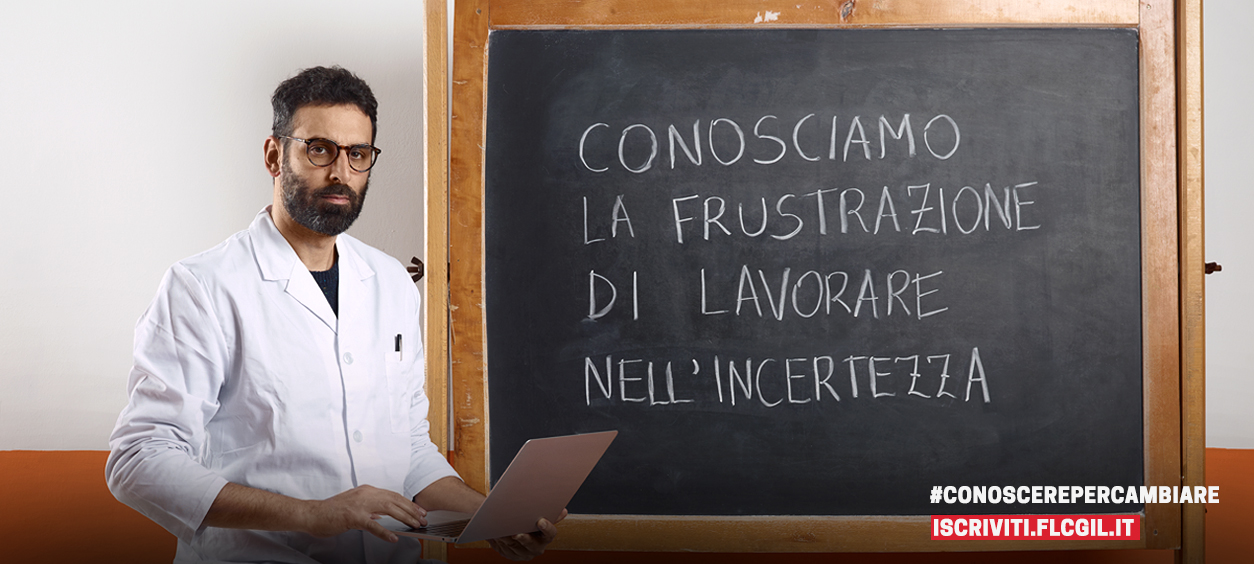 In evidenzaSinopoli: il tempo pieno è una risposta educativa a bisogni di formazione e non solo uno strumento di conciliazione27 novembre, tavola rotonda “Il peso delle parole: quando linguaggio e stereotipi alimentano la violenza di genere”Giornata mondiale contro la violenza sulle donne: il peso delle paroleNotizie scuolaPensionamenti scuola: entro il 7 dicembre le domande onlinePensionamenti scuola: consulenza previdenziale personalizzata, i nostri serviziPresentazione domande di cessazione personale scolastico: i sindacati chiedono la proroga al MIScuola e COVID-19: si avvia il confronto sul lavoro agile ATADiplomati magistrali: la FLC CGIL incontra i propri ricorrentiValutazione scuola primaria: incontro di informativa con i sindacatiFormazione docenti a.s. 2020/2021: pubblicata la nota ministerialeV ciclo TFA sostegno: si svolgeranno a distanza le prove orali di ammissione al corso. Al via le attività formative online per gli idonei dei cicli precedentiScuole italiane all’estero: esito delle assemblee di inizio annoDidattica digitale integrata: prime FAQ di chiarimentoDidattica digitale integrata in una sede diversa da quella scolastica: facciamo chiarezzaMonitoraggio sulla Didattica digitale integrata: chiediamo di spostare il termine di inserimento datiTavolo permanente sulla sicurezza per il settore 0-6: chiesto l’aggiornamento del Protocollo di SicurezzaCome recuperare le credenziali di “Istanze online”Guida alla registrazione alle “Istanze online”Notizie AFAMAFAM: il Ministero dell’Università e Ricerca illustra i contenuti del disegno di legge di bilancioAFAM: visibile su NOIPA il cedolino dello stipendio del mese di novembre 2020Anche le istituzioni AFAM possono partecipare al bando PRIN 2020AFAM e pandemia: l’inerzia del Ministero alimenta il disorientamento delle istituzioniNotizie università e ricerca“L’università e la ricerca oltre la pandemia: la CGIL a confronto con il Ministro Manfredi”, rivedi la direttaUniversità: sindacati convocati al Ministero ma serve un confronto urgente con il Ministro ManfrediPON Ricerca e Innovazione: prestiti agli studenti universitari per coprire i costi connessi ai percorsi di studi frequentatiIl settore spaziale nella regione Lazio: tra ricerca, innovazione e produzione industrialeENEA: ancora un rinvio per la firma del verbale d’intesa sulle funzioni tecnicheISTAT: incontro di contrattazione. Passi avanti ma ancora non ci siamoIl governo e il ministro non possono più ignorare la ricerca pubblicaINFN: firmato il contratto integrativo per l’applicazione dell’articolo 53Concorsi universitàConcorsi ricercaNotizie precariRicorso per accedere alle prove suppletive del concorso straordinario: adesioni entro il primo dicembreV ciclo TFA sostegno: si svolgeranno a distanza le prove orali di ammissione al corso. Al via le attività formative online per gli idonei dei cicli precedentiScuola, organico COVID: ulteriori indicazioni alle scuole sul pagamento degli stipendiScuola, organico COVID: precisazioni del Ministero per la rimodulazioneSupplenti per il contrasto alla pandemia: il Ministero assicura il pagamento degli stipendiPrecari università: assemblee in rete il 1°, 2 e 3 dicembre per rilanciare la ricerca pubblicaPiano straordinario RtdB Decreto Rilancio, il MUR agisca subito!Altre notizie di interesseLa FLC CGIL aderisce alla richiesta di Education International per un’educazione universale sul cambiamento climaticoProteo e Edizioni Conoscenza partecipano alla fiera Job&Orienta Digital EditionConoscenda 2021: gli infiniti volti della naturaScegli di esserci: iscriviti alla FLC CGILServizi assicurativi per iscritti e RSU FLC CGILFeed Rss sito www.flcgil.itVuoi ricevere gratuitamente il Giornale della effelleci? Clicca quiPer l’informazione quotidiana, ecco le aree del sito nazionale dedicate alle notizie di: scuola statale, scuola non statale, università e AFAM, ricerca, formazione professionale. Siamo anche presenti su Facebook, Twitter e YouTube.__________________AVVERTENZA
Il nostro messaggio ha solo fini informativi e non di lucro.
Se non si vogliono ricevere altre comunicazioni, fare click su Annulla l'iscrizione.
Grazie- Informativa sulla privacy -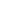 Totale allegati presenti nel messaggio: 1 powerphplist.png (3,73 Kb) Download Stampa Sorgente Rispondi Rispondi a tutti Inoltra Riassegna Chiudi